NÁRODNÁ RADA SLOVENSKEJ REPUBLIKYVI. volebné obdobieČíslo: CRD-97/2013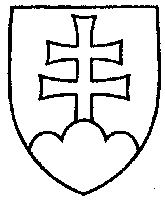 499UZNESENIENÁRODNEJ RADY SLOVENSKEJ REPUBLIKYzo 14. marca 2013k vládnemu návrhu zákona, ktorým sa mení a dopĺňa zákon č. 328/2002 Z. z. 
o sociálnom zabezpečení policajtov a vojakov a o zmene a doplnení niektorých zákonov
v znení neskorších predpisov a ktorým sa menia a dopĺňajú niektoré zákony (tlač 353)	Národná rada Slovenskej republiky	po prerokovaní uvedeného vládneho návrhu zákona v druhom a treťom čítaní	s c h v a ľ u j evládny návrh zákona, ktorým sa mení a dopĺňa zákon č. 328/2002 Z. z. o sociálnom zabezpečení policajtov a vojakov a o zmene a doplnení niektorých zákonov v znení neskorších predpisov a ktorým sa menia a dopĺňajú niektoré zákony, v znení schválených pozmeňujúcich a doplňujúcich návrhov.      Pavol  P a š k a   v. r.  predsedaNárodnej rady Slovenskej republikyOverovatelia:Pavol  G o g a   v. r.Jozef  M i k l o š k o   v. r.